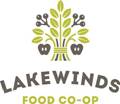 Minutes of Lakewinds Natural Foods Cooperative d/b/a Lakewinds Food Co-opBoard of Directors MeetingMonday, July 25, 2016Call to OrderSteph called the meeting to order at (6:27) p.m. on Monday, July 25, 2016 at the Eden PrairieHeadquarters.  Amy Campbell was also present. AnnouncementsNotes:  Request for board corner volunteersMember Survey Results DiscussionPresented by Dale and Amy CampbellNotes: Looking for board input on the structure of the surveyDiscussed major take-awaysGood discussion on strategic focus for the direction upper management will be taking in response to this surveyConsent Agenda The consent agenda included approval of the following items: June Member Applications & Repurchases (112 applications) (18 repurchases)June Board Meeting MinutesA motion was made by (Ryan) to approve the consent agenda, seconded by (John) and unanimously approved by all members in attendance. ReportsJune GM ReportJune FinancialsNotes: Discussion of adjustments to net income to reflect property tax changes in Richfield and employee distributions (merit based) Patronage DistributionPresented by DaleNotes: Discussion on patronage dividend A motion was made by (John) to approve patronage distribution of $800,000, with a cash portion of $356,000 and an equity portion of $444,000, seconded by (Sarah) and unanimously approved by all members in attendance. Low Income ProgramPresented by DaleNotes: Discussion over offering more affordable brands (Field Day)Focus on price vs. specific income based programsER Reporting Package Ends Report Discussed the ENDS report and how that work will be used to focus the all Co-op employee meeting in August.B-Global Policy ReportThe policy was reviewed and discussed.  We agreed the report is in compliance at this time.  No action required.  	AdjournThe meeting was adjourned at (7:26 pm).  Respectfully submitted, 
      Karyn Penn, Secretary 7/17/16Present: Steph Matz, PresidentJohn DePaolisSarah Carroll                      Ryan SweeneyKaryn Penn, Secretary (via phone)Dale Woodbeck, General ManagerGuests:  AmyAbsent:Tim Reese, Vice PresidentKatie Bloomstrom Kari Broyles              Brenda Pfahnl, Treas.